Example Word Import Survey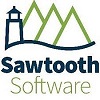 Restaurants and DessertsQuestionnaire Draft 7/1/2018[START SURVEY][--------------------------------------------------SCREENING SECTION --------------------------------------------------------][QUESTION: Intro][TYPE: TEXT]Welcome!Thank you for volunteering to participate in our research study.  This survey should take about 10 minutes to complete. Please take your time and read every statement carefully.Use the arrow at the bottom of your screen to navigate this survey.  Using your browser’s ‘Forward’ and ‘Back’ buttons could cause an error. If you have any questions or concerns about this survey, please email Megan at megan@sawtoothsoftware.com.Please click the arrow to continue.
[----------------------------------------------------------------------------------------------------------------------------------------][PAGE BREAK][QUESTION: Q1][TYPE: SELECT | COMBO]Please indicate your age.18-2425-3435-4445-5455-6465-7475 or older[----------------------------------------------------------------------------------------------------------------------------------------][PAGE BREAK][QUESTION: Q2][TYPE: SELECT]Are you…MaleFemale[----------------------------------------------------------------------------------------------------------------------------------------][PAGE BREAK][QUESTION: Q3][TYPE: SELECT]Are you of Spanish/Hispanic/Latino origin?YesNo[QUESTION: Q4][TYPE: SELECT]Which of the following best describes your race? White or Caucasian Black or African AmericanAmerican Indian or Alaska NativeAsianNative Hawaiian or Other Pacific IslanderSome other race (Please specify): [OTHER][----------------------------------------------------------------------------------------------------------------------------------------][PAGE BREAK][QUESTION: Q5][TYPE: SELECT | CHECKBOX][MINIMUM: 1 | MAXIMUM: 8][RANDOMIZE]Do you or anyone in your household work in any of the following industries? (Select all that apply.) An advertising agency or public relations firm A marketing or marketing research department, company or consulting group A company that manufactures, wholesales or distributes food or beverages A food/beverage retailer, wholesaler, or supermarket A media outlet (e.g., TV, radio, entertainment, newspaper) A government agencyAn educational institution (e.g., high school, university)A medical/pharmaceutical companyNone of the above [EXCLUSIVE][SKIP TO: TERMTEXT IF Q5_1=1 OR Q5_2=1 OR Q5_3=1 OR Q5_4=1 OR Q5_5=1][----------------------------------------------------------------------------------------------------------------------------------------][PAGE BREAK][QUESTION: Q6][TYPE: GRID][NUMERIC][MINIMUM: 0][MAXIMUM: 999]Fast food restaurants are those where you order food at a counter (or in a drive through). Casual dining restaurants are those where you order from a server while seated at a table. At formal dining restaurants, you order and dine at a table, but the environment is more formal, and may involve a dress code.In the past 30 days, how many times have you dined at each of the following?[ROW LIST]Fast food restaurantsCasual dining restaurantsFormal dining restaurants [COLUMN LIST][----------------------------------------------------------------------------------------------------------------------------------------][PAGE BREAK][QUESTION: Q7][TYPE: SELECT | CHECKBOX][MINIMUM: 1][MAXIMUM: 19]At which of the following casual dining restaurants you have dined in the past 3 months. Please check all that apply.Applebee’sBennigansBob EvansChili’s Grill and BarCracker BarrelFriendly’s Ice CreamHootersLonghorn SteakhouseOlive GardenOutback SteakhouseP.F. Chang’s China BistroPerkins Restaurant and BakeryRed LobsterRed Robin BurgersRomano’s Macaroni GrillRuby Tuesday’sT.G.I. Friday’sTexas RoadhouseThe Cheesecake FactoryNone of these [EXCLUSIVE][SKIP TO: TERMTEXT IF Q7_19 <> 1][--------------------------------------------------EVALUATION SECTION -------------------------------------------------------][PAGE BREAK][QUESTION: Q8][TYPE: OPEN-END][NOT REQUIRED][MULTIPLE LINE]What, if anything, did you like about your last experience at The Cheesecake Factory?[QUESTION: Q9][TYPE: OPEN-END][NOT REQUIRED][MULTIPLE LINE]What, if anything, did you dislike about your last experience at The Cheesecake Factory?[----------------------------------------------------------------------------------------------------------------------------------------][PAGE BREAK][QUESTION: Q10][TYPE: GRID]Thinking about your last trip to The Cheesecake Factory, please rate your visit on the following 10 aspects, using the scale shown below.[RANDOMIZE ROWS][ROW LIST]I receive my check in a timely mannerOverall the restaurant is cleanServers are attentiveFood tastes greatThe meal is well-paced, not too slow or too fastServers are friendlyPrices are reasonableThey greet me promptlyThe environment is comfortableFood is the right temperature[COLUMN LIST]Strongly disagreeDisagreeNeither agree nor disagreeAgreeStrongly agree[----------------------------------------------------------------------------------------------------------------------------------------][PAGE BREAK][QUESTION: Q11][TYPE: SEMANTIC DIFF]Thinking about your last trip to The Cheesecake Factory, how would you describe your visit?[RANDOMIZE ROWS][RANDOMIZE ITEMS][LEFT LIST]The restaurant was cleanGood value for the moneyHigh quality foodHigh quality serviceFriendly staff[RIGHT LIST]The restaurant was dirtyPoor value for the moneyLow quality foodLow quality serviceUnfriendly staff[SCALE LIST] Strongly Describes No Opinion Strongly Describes[----------------------------------------------------------------------------------------------------------------------------------------][PAGE BREAK][QUESTION: T12][TYPE: TEXT]For the remaining questions, please imagine that you've had an evening meal at your favorite casual dining restaurant and that you've decided to order dessert.[----------------------------------------------------------------------------------------------------------------------------------------]
[PAGE BREAK][QUESTION: Q12][TYPE: RANKING][DRAG-TO-CONTAINER][PARTIAL: 5]Please rank your top 5 desserts by dragging them into the container on the right. Crème brûléeItalian gelatoBelgian waffle ice cream coneChurrosFrench silk pieCinnamon rollCoconut creme pieApple pieChocolate molten cakeMango lassiChocolate mousseBread puddingHot fudge sundaeSalted caramel sundaeVanilla milk shakeStrawberry milk shakeChocolate layer cakeLemon meringue pieFlanSkillet chocolate chip cookieCherry pieTexas pecan pieLouisiana mud piePeach cobblerCinnamon crumble cakeNew York cheescakeOreo cheescakePeanut butter cheescakeHot brownie sundaeRice puddingKey lime pieTiramisuRed velvet cakeBlueberry tartCannoliPumpkin cheesecake[----------------------------------------------------------------------------------------------------------------------------------------][PAGE BREAK][QUESTION: Q13][TYPE: CONSTANT SUM][TOTAL: 10]Of the next 10 times you order dessert, how many of each would you order?Crème brûléeItalian gelatoBelgian waffle ice cream coneChurrosFrench silk pieCinnamon rollCoconut creme pieApple pieChocolate molten cakeMango lassiChocolate mousseBread puddingHot fudge sundaeSalted caramel sundaeVanilla milk shakeStrawberry milk shakeChocolate layer cakeLemon meringue pieFlanSkillet chocolate chip cookieCherry pieTexas pecan pieLouisiana mud piePeach cobblerCinnamon crumble cakeNew York cheescakeOreo cheescakePeanut butter cheescakeHot brownie sundaeRice puddingKey lime pieTiramisuRed velvet cakeBlueberry tartCannoliPumpkin cheesecake[--------------------------------------------------REDIRECT SECTION --------------------------------------------------------] [PAGE BREAK][QUESTION: COMPLTETEXT][TYPE: TEXT]Thank you.  Those are all the questions we have.  Click the arrow to submit your survey.[----------------------------------------------------------------------------------------------------------------------------------------][PAGE BREAK][QUESTION: COMPLETELINK][TYPE: TERMINATE][QUALIFIED][LINK: http://www.sawtoothsoftware.com][----------------------------------------------------------------------------------------------------------------------------------------][PAGE BREAK][QUESTION: TERMTEXT] [TYPE: TEXT]Thank you.  Those are all the questions we have.  Click the arrow to submit your survey.[----------------------------------------------------------------------------------------------------------------------------------------][PAGE BREAK][QUESTION: TERMLINK][TYPE: TERMINATE][DISQUALIFIED][LINK: http://www.sawtoothsoftware.com][----------------------------------------------------------------------------------------------------------------------------------------][END SURVEY]